
8.5 x 4.5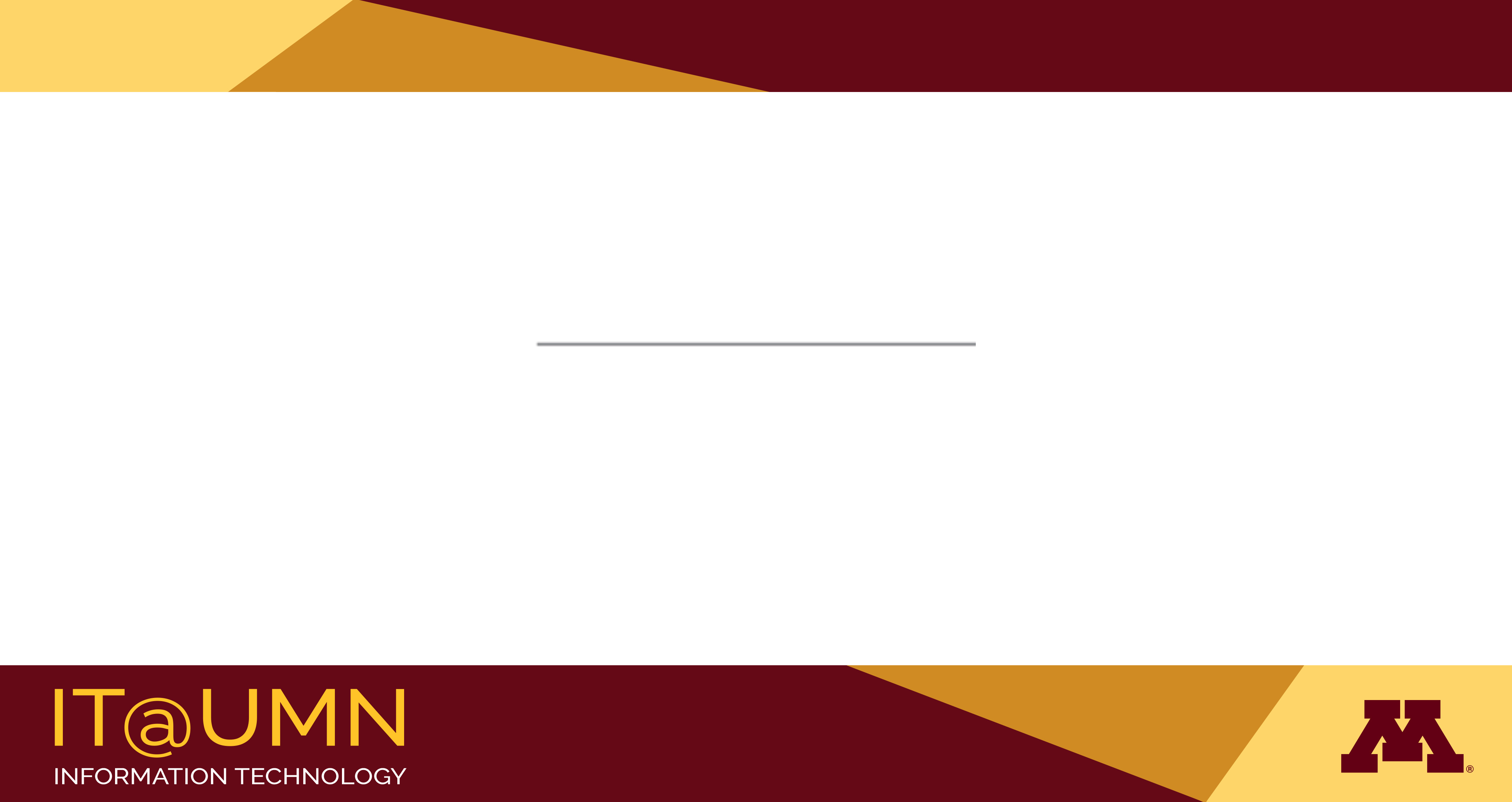 